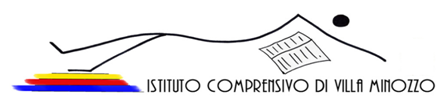 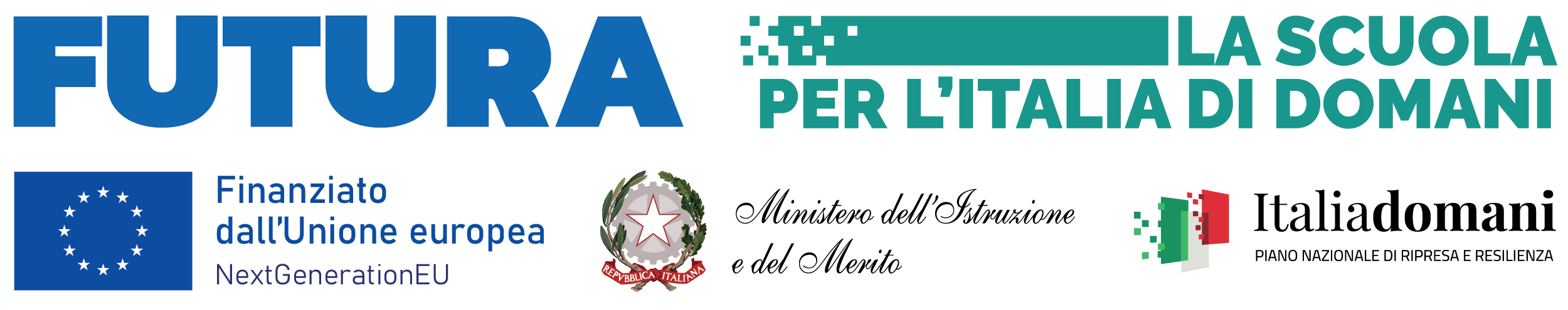  ISTITUTO COMPRENSIVO DI VILLA MINOZZO            (Scuola dell’Infanzia, Primaria e Secondaria di primo grado)     C.so Prampa, 11 – 42030 Villa Minozzo (RE) – Tel. 0522/801115 fax 0522/525241          E-mail: reic842004@istruzione.it – pec:reic842004@pec.istruzione.itC.F. 80013950359 - Codice Univoco Ufficio:UFVL9Y  www.icvillaminozzo-re.edu.itOGGETTO: Dichiarazione di insussistenza di cause di incompatibilità e conflitto di interessi per il reclutamento di personale docente interno all’Istituzione Scolastica - personale docente appartenente ad altre Istituzioni Scolastiche -  personale dipendente di altra P.A. e personale Estraneo alle PP.AA., per il conferimento di un incarico individuale avente ad oggetto attività di FORMATORE ESPERTO NELLE DISCIPLINE STEM e TUTOR da impiegare nelle attività previste all’interno della linea di Intervento A “Percorsi di orientamento e formazione per il potenziamento delle competenze STEM, Digitali e di Innovazione, finalizzate alla promozione di pari opportunità di genere” - bambine e bambini delle scuole dell’Infanzia dell’Istituto nel progetto presentato nell’ambito del Piano Nazionale di Ripresa e Resilienza - Missione 4 – Istruzione e Ricerca - Componente 1 – Potenziamento dell’offerta dei servizi di istruzione: dagli asili nido alle Università - Investimento 3.1: Nuove competenze e nuovi linguaggi Azioni di potenziamento delle competenze STEM e multilinguistiche (D.M.65/2023) del Piano nazionale di ripresa e resilienza, finanziato dall’Unione Europea - Next Generation EUTitolo progetto: “STEM App!”Codice progetto: M4C1I3.1-2023-1143-P-39809CUP: B24D23002910006Il/La sottoscritto/a ________________________________________________________________ nato/a a __________________________________ (_______) il _____ - _____ - _____________ residente a_________________________________________ Provincia di ___________________Via/Piazza ___________________________________________________________ n. _________Codice Fiscale ______________________________in qualità di:□ personale interno all’Istituzione scolastica, in servizio presso l’Istituto Comprensivo di Villa Minozzo a □ Tempo Determinato fino al ________________ a □ Tempo Indeterminato□ personale appartenente ad altra Istituzione scolastica - in servizio presso _____________________________ con qualifica di _______________________________ a □ Tempo Determinato fino al ________________ a □ Tempo Indeterminato□ personale dipendente di altra P.A. - in servizio presso _____________________________ con qualifica di _______________________________□ esperto esternoCONSAPEVOLE
delle sanzioni penali richiamate dall’art. 76 del D.P.R. 28/12/2000 N. 445, in caso di dichiarazioni mendaci e della decadenza dei benefici eventualmente conseguenti al provvedimento emanato sulla base di dichiarazioni non veritiere, di cui all’art. 75 del D.P.R. 28/12/2000 n. 445 ai sensi e per gli effetti dell’art. 47 del citato D.P.R. 445/2000, sotto la propria responsabilità  DICHIARAdi non trovarsi in situazione di incompatibilità, ai sensi di quanto previsto dal d.lgs. n. 39/2013 e dall’art. 53, del d.lgs. n. 165/2001; ovvero, nel caso in cui sussistano situazioni di incompatibilità, che le stesse sono le seguenti:_______________________________________________________________________________________________________________________________________________________________;di non trovarsi in situazioni di conflitto di interessi, anche potenziale, ai sensi dell’art. 53, comma 14, del d.lgs. n. 165/2001, che possano interferire con l’esercizio dell’incarico;che l’esercizio dell’incarico non coinvolge interessi propri o interessi di parenti, affini entro il secondo grado, del coniuge o di conviventi, oppure di persone con le quali abbia rapporti di frequentazione abituale, né interessi di soggetti od organizzazioni con cui egli o il coniuge abbia causa pendente o grave inimicizia o rapporti di credito o debito significativi o interessi di soggetti od organizzazioni di cui sia tutore, curatore, procuratore o agente, titolare effettivo, ovvero di enti, associazioni anche non riconosciute, comitati, società o stabilimenti di cui sia amministratore o gerente o dirigente;di aver preso piena cognizione del D.P.R. n. 81 del 13/06/2023, recante il Codice di Comportamento dei dipendenti del Ministero dell’istruzione e del merito;di impegnarsi a comunicare tempestivamente all’Istituzione scolastica conferente eventuali variazioni che dovessero intervenire nel corso dello svolgimento dell’incarico;di impegnarsi altresì a comunicare all’Istituzione scolastica qualsiasi altra circostanza sopravvenuta di carattere ostativo rispetto all’espletamento dell’incarico;di essere stato informato/a, ai sensi dell’art. 13 del Regolamento (UE) 2016/679 del Parlamento europeo e del Consiglio del 27 aprile 2016 e del decreto legislativo 30 giugno 2003, n. 196, circa il trattamento dei dati personali raccolti e, in particolare, che tali dati saranno trattati, anche con strumenti informatici, esclusivamente per le finalità per le quali le presenti dichiarazioni vengono rese e fornisce il relativo consenso.Luogo …………………….., data …………………………_______________________________        IL DICHIARANTEPiano Nazionale di Ripresa e Resilienza - Missione 4 – Istruzione e Ricerca - Componente 1 – Potenziamento dell’offerta dei servizi di istruzione: dagli asili nido alle Università - Investimento 3.1: Nuove competenze e nuovi linguaggi Azioni di potenziamento delle competenze STEM e multilinguistiche (D.M.65/2023) finanziato dall’Unione Europea - Next Generation EUPiano Nazionale di Ripresa e Resilienza - Missione 4 – Istruzione e Ricerca - Componente 1 – Potenziamento dell’offerta dei servizi di istruzione: dagli asili nido alle Università - Investimento 3.1: Nuove competenze e nuovi linguaggi Azioni di potenziamento delle competenze STEM e multilinguistiche (D.M.65/2023) finanziato dall’Unione Europea - Next Generation EUPiano Nazionale di Ripresa e Resilienza - Missione 4 – Istruzione e Ricerca - Componente 1 – Potenziamento dell’offerta dei servizi di istruzione: dagli asili nido alle Università - Investimento 3.1: Nuove competenze e nuovi linguaggi Azioni di potenziamento delle competenze STEM e multilinguistiche (D.M.65/2023) finanziato dall’Unione Europea - Next Generation EUPiano Nazionale di Ripresa e Resilienza - Missione 4 – Istruzione e Ricerca - Componente 1 – Potenziamento dell’offerta dei servizi di istruzione: dagli asili nido alle Università - Investimento 3.1: Nuove competenze e nuovi linguaggi Azioni di potenziamento delle competenze STEM e multilinguistiche (D.M.65/2023) finanziato dall’Unione Europea - Next Generation EUPiano Nazionale di Ripresa e Resilienza - Missione 4 – Istruzione e Ricerca - Componente 1 – Potenziamento dell’offerta dei servizi di istruzione: dagli asili nido alle Università - Investimento 3.1: Nuove competenze e nuovi linguaggi Azioni di potenziamento delle competenze STEM e multilinguistiche (D.M.65/2023) finanziato dall’Unione Europea - Next Generation EUAccordo di concessine: REIC842004- M4C1I3.1-2023-1143-P-39809-prot. n. 0034390 del 29/02/2024 (assunto agli atti con prot. n. 0001058/IV2 del 29/02/2024)Accordo di concessine: REIC842004- M4C1I3.1-2023-1143-P-39809-prot. n. 0034390 del 29/02/2024 (assunto agli atti con prot. n. 0001058/IV2 del 29/02/2024)Accordo di concessine: REIC842004- M4C1I3.1-2023-1143-P-39809-prot. n. 0034390 del 29/02/2024 (assunto agli atti con prot. n. 0001058/IV2 del 29/02/2024)Accordo di concessine: REIC842004- M4C1I3.1-2023-1143-P-39809-prot. n. 0034390 del 29/02/2024 (assunto agli atti con prot. n. 0001058/IV2 del 29/02/2024)Accordo di concessine: REIC842004- M4C1I3.1-2023-1143-P-39809-prot. n. 0034390 del 29/02/2024 (assunto agli atti con prot. n. 0001058/IV2 del 29/02/2024)MISSIONE COMPONENTELINEA INVESTIMENTOCODICE AVVISOTITOLO AVVISO DECRETOCUPM4C13.1: Nuove competenze e nuovi linguaggi Azioni di potenziamento delle competenze STEM e multilinguistiche (D.M. 65/2023)M4C1I3.1-2023-1143Competenze STEM e multilinguistiche nelle scuole statali (D.M. 65/2023)B24D23002910006M4C13.1: Nuove competenze e nuovi linguaggi Azioni di potenziamento delle competenze STEM e multilinguistiche (D.M. 65/2023)Codice progetto: M4C1I3.1-2023-1143-P-39809Titolo progetto: “STEM App!”B24D23002910006